Гранични промет путничких моторних возила и путника– IV квартал 2019 – Укупан број путничких моторних возила која су ушла у Републику Србију у четвртом кварталу 2019. већи је за 3,4% у односу на исти период претходне године. Домаћих возила је више за 8,3%, док је страних возила више за 0,2%. Од возила са страном регистрацијом највише их је са регистрацијом Немачке (6,2%), Мађарске (4,9%) и Аустрије (3,7%).Излаз путничких моторних возила из Републике Србије већи је за 8,0% у поређењу са истим периодом 2018. године. Број возила с домаћом регистрацијом у излазу већи је за 9,4%, док је у истом периоду излаз возила са страном регистрацијом већи за 6,9%. Најбројнија су возила са регистрацијом Немачке, са учешћем од 5,6%, а затим следе возила са регистрацијом Мађарске, са учешћем од 4,8%, и Црне Горе, са учешћем од 4,2%.   Укупан број путника који су свим врстама путничких превозних средстава ушли у Републику Србију током четвртог квартала 2019. већи је за 4,4% у односу на исти период претходне године. Број путника у возилима с домаћом регистрацијом већи је за 8,2%, док је у возилима са страном регистрацијом већи за 2,8%. Укупан број путника изашлих из Републике Србије током четвртог квартала 2019. већи је за 0,2% у односу на исти квартал 2018. године. Број путника у возилима с домаћом регистрацијом мањи је за 1,2%, a у возилима са страном регистрацијом већи je за 0,9%. Највећи број возила ушао је преко граничних прелаза с Босном и Херцеговином (27,6%), а затим преко граничних прелаза са Хрватском (24,5%) и Мађарском (14,4%). Највећи број улаза возила у Републику Србију забележен је преко следећих граничних прелаза: Батровци (13,1%), Сремска Рача (8,3%) и Хоргош (8,5%).Преко граничних прелаза с Хрватском изашао је највећи број путничких превозних средстава (25,0%), а затим преко граничних прелаза са Босном и Херцеговином (23,2%) и Мађарском (11,6%). Три прелаза с највећим прометом путничких превозних средстава у излазу из Републике Србије јесу Батровци (11,8%), Прешево (6,6%) и Хоргош (6,4%).1. Улаз путничких моторних возила и путника2. Излаз путничких моторних возила и путника3. Промет путничких моторних возила по граничним прелазима, IV квaртaл 2019.1)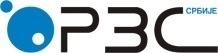 Република СрбијаРепублички завод за статистикуISSN 0353-9555САОПШТЕЊЕСАОПШТЕЊЕСВ30број 048 - год. LXX, 09.03.2020.број 048 - год. LXX, 09.03.2020.Статистика саобраћаја и телекомуникацијаСтатистика саобраћаја и телекомуникацијаСРБ048 СВ30 090320Земља регистрације возилаIV квартал 2018IV квартал 2018IV квартал 2018IV квартал 2018IV квартал 2018IV квартал 2019IV квартал 2019IV квартал 2019IV квартал 2019IV квартал 2019Индекс20192018           Земља регистрације возилавозилавозилавозилавозилапутницивозилавозилавозилавозилапутнициИндекс20192018           Земља регистрације возиласвегапутнички аутомо-билиаутобусимото-циклипутницисвегапутнички аутомо-билиаутобусимото-циклипутнициИндекс20192018           Укупно20351761993525393552296380138321047772064910393964713970295 103,4Домаће регистрације8107407922381743310691138915877631859268181412221232722108,3Стране регистрације12244361201287219221227266246812271461205642212552492737573100,2Аустрија4480844450358-1023334509144796295-106389100.6БиX41836410857465632603900338278679466372893,2Бугарска2060319731872-543362187121026843252572106,2Мађарска530985232377059476959890591227671113305112,8Македонија25349240651284-6603723737226121125-7146693,6Немачка8274582088657-1755407617175613558-16842492,1Румунија3086830711104537842436557364181122785347118,4Хрватска78317690141-1847478217706115-1951699,9Црна Гора723287145685418828854955048835703127626968,5Швајцарска1305112847204-262161180611580226-2807590,5Остало8319198148411593211461900194855649839656158321611952482102,9Земља регистрације возилаIV квартал 2018IV квартал 2018IV квартал 2018IV квартал 2018IV квартал 2018IV квартал 2019IV квартал 2019IV квартал 2019IV квартал 2019IV квартал 2019Индекс20192018Земља регистрације возилавозилавозилавозилавозилапутницивозилавозилавозилавозилапутнициИндекс20192018Земља регистрације возиласвегапутнички аутомо-билиаутобусимото-циклипутницисвегапутнички аутомо-билиаутобусимото-циклипутнициИндекс20192018Укупно19230761881871386672538353749920768382037170390815873546150108,0Домаће регистрације8545008359121739611921160717934814916094184292911147124109,4Стране регистрације10685761045959212711346237678211420241121076206522962399026106,9Аустрија3558035307273-720573351333301212-7586094,2БиX41106403557492607183796937254640756078892,4Бугарска5135750642715-701671667815835843-4067532,5Мађарска463934562676346740454617538118042104699117,7Македонија23811226061205-645232018919223966-5140184,8Немачка6627065760510-1268166349563082413-13844995,8Румунија2977429616107517340535592354481093572102119,5Хрватска76907578112-1701868926780112-1437889,6Црна Гора338503298885210580084823147567660475314142,5Швајцарска1028010106174-211768503830719601901682,7Остало7224657053751581112791745490816345800468156971801746344113,0УлазУлазУлазУлазИзлазИзлазИзлазИзлазсвегапутнички аутомобилиаутобусимотоциклисвегапутнички аутомобилиаутобусимотоциклиПрема БиХ55903755189570271154626044552867125193Од тога:Мали Зворник97020952631757-77199756091590-Сремска Рача1679641647133251-1111901077803410-Увац6073060488242-4162541404221-Трбушница115901115532369-114627114202425-Бајина Башта273092730333277782777134Остало9011388596140511290185885201476189Према Бугарској119470115985342956136249132790341742Од тога:Градина10220398861328953119013115686328542Остало172671712414031723617104132-Према Мађарској2919292828479075723180722284389559Од тога:Хоргош1726651650787580712715711996171879Келебија91878905851293-75844743071537-Остало2738627184202-2880628575231-Према Македонији1433551391394216-1349231311793744-Од тога:Прешево1406301364314199-1320721283403732-Остало2725270817-2851283912-Према Румунији1052191041939626419185419084093579Од тога:Ватин2823427967267-114719114453266-Ђердап3377933569210-3333033137193-Калуђерово1550215411276415924158202579Остало2770427246458-2788127430451-Према Хрватској4970804891267949549860049107275244Од тога:Батровци2657552592186537-2349362289415995-Мост Бачка Паланка10079310020258921379551372397142Остало13053212970682331257091248928152Према Црној Гори17054916837420601151744591721972127135Од тога:Мехов Крш1033941022111178510167010058510832Јабука367703630643826368993627957248Остало3038529857444843589035333472851) Без малограничног промета.     1) Без малограничног промета.     1) Без малограничног промета.     1) Без малограничног промета.     1) Без малограничног промета.     1) Без малограничног промета.     1) Без малограничног промета.     1) Без малограничног промета.     1) Без малограничног промета.     Контакт: svetlana.mitrovic@stat.gov.rs, 011 2412-922 (централа), локал: 432Издаје и штампа: Републички завод за статистику, 11 050  Београд, Милана Ракића 5 
Tелефон: 011 2412-922 (централа) • Tелефакс: 011 2411-260 • www.stat.gov.rs
Одговара: др Миладин Ковачевић, директор 
Tираж: 20 ● Периодика излажења: квартална